Do poločasu vychytal čtyři šance domácích a spolu s Berounským, který v 36´ pěknou nechytatelnou střelou vyrovnal, zaveleli k obratu v utkání. Ten se povedl náramně Davidu Petrovi, který v 57´, snažení našeho týmu korunoval vstřelením vedoucí a své premiérové branky. Bohužel domácí srovnali v 72´, a šlo se na pk. Přesto že náš mladý brankář dvě chytil domácí ho napodobil.  Bohužel kopalo se 7 sérii a pouze dvěma našim hráčům se podařilo proměnit, domácí na tom byli podobně , ale  na konec se mohly radovat a brali tak 2body do tabulky soutěže.   Serinek . Žáci: Dnes od 9:30 zahájili finálovou část soutěže a to doma.                                                    FK Kopidlno : Košt´álov/Libštát  13 : 2 ( 7 : 1 )                                                                 Sestava:Petr, Vlček, Krejčík, Machačný, Kóre, Berko, Bernard, Nemčanský, Šádek, Kosina, Sedláček.                                                                                                                                        Branky: Kóre 2x,  Bernard 3x, Krejčík, Nemčanský 4x, Kosina, Berko, Machačný.                                                                                                                                            Do utkání jsme vstoupili aktivně a brzy vstřelili dvě branky. Soupeři se podařilo po rohovém kopu snížit na 2:1,ale to bylo z jeho strany všechno. Poté kluci spustili brankostroj na který hráči Košťálová již nedokázali najít odpověď. Mužstvo musíme pochválit za zodpovědný a bojovný výkon , se kterým k utkání přistoupili.                             Trenéři:   Rozsypal, Vlček.                Program příštího týdne. Nereliga:  úterý  7.5. Kopidlno :  Sport Club od 17:30Přípravka:   sobota 11.5. doma od 9:00  Milíčeves, Jičíněves.Dorost:    sobota 11.5. od 14:00 doma Košťálov –Lib./N. Ves.                                                            Muži A:    v sobotu 11.5. v Nové Pace od 17:00.                                                                                                                   Žáci:         v neděli 12.5. od 9:30 v Libáni.                                                                                                                     Muži B:     v neděli 12.5.  doma od 17:00 Sobotka B.Město Kopidlo                                                                           hlavní sponzor                                                                                                                   kopidlenského fotbalu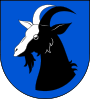                                                  :    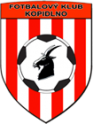 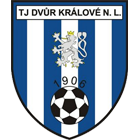                                                  Neděle 5.5.2019 mistrovské utkání krajské JAKO 1.B třídy mužů od 17:00FK Kopidlno A : TJ Dvůr Králové B    HR: Hlavsa Václav   AR1: Hlaváč Martin  AR2:  Št´astný Martin    DS :      Hlavní pořadatel:  Strnad LiborNominace: Kovář – Dyčenko V., Komárek P.,  Janáček, Valnoha, Šoltys, Klaban L., Komárek L., Komárek J., Janda, Havelka, Machačný, Dřímal, Poutník.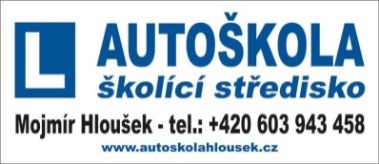 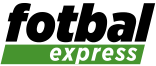 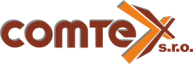 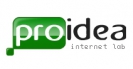 Podzimní utkání :  TJ Dvůr Králové B : FK Kopidlno A  0 : 2   ( 0 : 1 )           Branky:  37´Klabam Tomáš, 54´Machačný David.                                                    Hnát Vladimír trenér hostí:Dnes jsme zažili zápas v opačném gardu a umíme se naprosto vžít do kůže domácích. Ti byli po kombinační a fotbalové stránce zatím nejlepším týmem, se kterým jsme se střetli, šance však nevyřešili gólově. V zápase se k nám vrátilo i ztracené fotbalové štěstí, kdy jsme potrestali chyby domácích a bojovností si došli pro cenné vítězství.                                                                                                              Jiří Rejl Trenér domácích:                                                                                                     Odehráli jsme typický „zápas blbec“. V jeho průběhu jsme nedokázali proměnit ani ty nejvyloženější šance, kterých bylo snad na tři zápasy. Po celé utkání jsme byli lepším týmem, ale nadšeně bojující hosté dokázali využít dvou chyb našeho brankáře a z minima vytěžili maximum. Soupeři k zisku tří bodů gratulujeme.Včerejší výsledky:   B.Třemešná : Nemyčeves  2 : 3,  Skřivany : Kocbeře 3 : 2 , H ostinné : Miletín 1 : 5, Nepolisy : D. Kalná 1 : 0. Jak to vidím:Strnad Libor st.: 2 : 1Hnízdil Roman : 4 : 3 Zikmund Michal: 2 : 2 a pk. hosté zvládnou lépe.Havelka Miloslav ml. :   3 : 2Klaban Lukáš : 2 : 1Přípravka včera v Miletíně:                                                                                      Miletín/Javorka : Kopidlno 0 : 4 ( 0 : 1 ), Branky: Rozsypal Filip, Sedláček Tadeáš 2x, Vích Samuel.   Kopidlno : Sobotka 7 : 1 ( 0 : 0 ), Branky:  Sedláček Tadedáš 2x, Vích Samuel,  Syřiště Tadeáš, Rozsypal Filip 2x.   Libáň : Kopidlno 1 : 3 ( 0 : 2 ), Branky: Syřiště Tadeáš, Rozsypal Filip 2x.  Dorost včera v Chomuticích:                                                                                            Chomutice : Kopidlno/Jičíněves 6 : 2 ( 3 : 1 ), Branky: Kulhánek Bohdan 3´, Míšek Michal 77´ pk.      K tomuto utkání jsme odjížděli v 11 lidech, ale to nemělo vliv na hru, alespoň ze začátku jsme byli lepší a rychlejší a to vedlo ke vstřelení vedoucí branky Kulhánka po perfektní přihrávce Davida Petra si Bohdan brankáře vychutnal a obhodil ho obloukem a bylo k naší radosti 0 : 1. Poté jsme již tradičně v zadních řadách chybovali a domácí rychle srovnali na 1 : 1. Oboustranně rychlý a kombinační fotbal z obou stran  se musel divákům, kteří se přišli podívat líbit, těm domácím obzvláště protože druhá branka bohužel padla z brankové čáry umístěným pokusem mezi tyč a brankáře po přehlédnutí ofsajdu našeho pomezního. Opět čtyři standartní kopy rozehrávané již tradičně nákopem na branku jsme nedokázali celkem logicky proměnit. Stejným způsobem to rozehrávali také domácí ale asi čtvrtý nebo pátý pokus rozehráli jinak a my jsme měli problém ubránit následující šanci, bohužel naši hráči to nenapodobili.  V druhé půli jsme nevyužili  oslabení domácích, které bylo zapříčiněno odchodem tří hráčů kteří odjížděli s muži, naopak naše hra se zhoršila, všichni se snažili útočit a záloha jako by nebyla na hřišti  přestali jsme soupeře napadat, vracet se s ním  na naší polovinu a nechali jim dostatek prostoru ke kombinaci ve středu hřiště, která vedla ke vstřelení dalších branek a domácí si výsledek pohlídali.   Serinek.Béčko včera v Češově:                                                                                                               SK Češov : FK Kopidlno B 2 : 2 ( 1 : 1 ), PK: 3 : 2.  Branky: Berounský 36´, Petr 57´.                  ŽK: Berounský 56´, Zarycký 73´. První poločas se na mokrém terénu a za stálého deště a nepříjemného větru,  hrál rychlý fotbal,  díky kterému se naskytlo na obou stranách několik šancí. Bohužel první branka spadla Radkovi pod víko střelou asi ze vzdálenosti 25m.                                                                                                                                  #KlubZVRPSBP+P-1.Chomutice1290333:1826102.Sobotka B1170421:1522123.Češov1170420:1520214.Miletín B1160529:3317105.Kopidlno B1250730:4017026.Nová Paka B1250743:3216017.Libuň1150623:2714108.Podhradí1140716:2411109.Žeretice1130823:341001PořadíTýmTýmZápasyVPVPPPSkóreBody1TJ Sokol Nepolisy201532069:22492TJ Slavoj Skřivany201341250:344331. FK Nová Paka191341151:26424TJ Sokol Železnice191072038:31345TJ Sokol B. Třemešná201180154:49346TJ Dvůr Králové B191090050:39307SK Miletín207103036:32278FK Kopidlno19672435:37269FC Vrchlabí B19791230:372510TJ Sokol Staré Buky19691337:542311TJ Jiskra Kocbeře206101335:532312FK Dolní Kalná204114125:392113TJ Sokol Nemyčeves204112329:561914TJ Tatran Hostinné204141134:6415#KlubZVRPSBP+P-1.Chomutice12120068:1136002.Jilemnice / Roztoky1150633:3516013.Kopidlno / Jičíněves1150623:4813204.Košťálov-Lib./N.Ves1130816:3210015.Železnice / Robousy1130813:27900